                                        Муниципальное бюджетное учреждение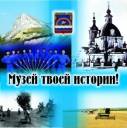                                      «Краеведческий музей                                        Иловлинского муниципального района»                                        Отдел культуры и библиотечного обслуживания                               Администрации Иловлинского муниципального района                                              Волгоградской области                                         403071, Волгоградской обл. Иловлинский район, р.п.Иловля,  ул. Будённого,  62                                      Тел/факс: 844-67-528-81, E-mail: ilkraevmuz12@yandex.ru         	                                      Исследовательская работаГеоргиевские кавалеры   Иловлинского района,их след в истории малой родины,   как составная часть    патриотического воспитания  и возрождения традиций Донского казачества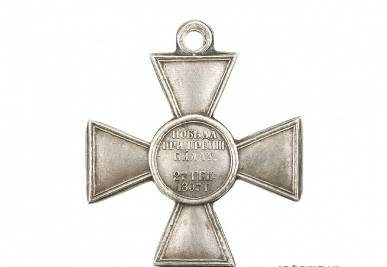   Подготовил:   Директор МБУ «Краеведческий музей  Иловлинского муниципального района»                                       Г.Е.ЧекуновСогласовано:Начальник отдела культуры и библиотечного обслуживания Администарции Иловлинского муниципального района                                        В.А.Локоленкова3 апреля   2017 года.п.Иловля,  Волгоградская область         Историография и официальная пропаганда в советскую эпоху старались предать забвению,   принизить  роль событий, в том числе и военных «старого режима».  Поскольку «новая эра» для них  была несравнимо более значимой, то  многие подвиги защитников Отечества в частности в период Первой мировой войны были   практически отправлены «на свалку истории».       Однако теперь   у внуков,  правнуков и про правнуков  оказались востребованными  и сохранившийся  архивный материал   и сведения,  передаваемые родственниками от поколения к поколению,   которые свидетельствуют о мужестве,  героической стойкости   защитников России не только  тогда когда  власть перешла в руки «рабочих и крестьян»,  но  и гораздо раньше.           Исключения были,  но крайне мало.  В числе них  нескрываемый пример подвигов казака,  Донского богатыря  уроженца хутора Рубежный станицы Берёзовской Даниловского района Волгоградской области - полный Георгиевский кавалер,  Герой Советского Союза участник трёх войн   К.И.Недорубов.        Ратные  подвиги  абсолютного большинства  защитников Отечества  конца 19-го века,  войн Императорской России в  начале 20-го века были  просто преданы забвению.         Неслучайно,  в последнее время,   в отношении Георгиевских кавалеров принимаются решения  об   увековечивании их памяти на  муниципальном,    региональном и  на федеральном уровне.        С давних времён офицерский состав  награждался Крестами,  различных названий включая Георгиевскими.  Знак отличия Военного ордена — наградной знак к ордену Святого Георгия для нижних чинов учреждён с 1807 по 1917 годы за выдающуюся храбрость, проявленную в бою против неприятеля.    С 1913 года в статуте закреплено официальное название — Георгиевский крест. Военнослужащий, награждённый Георгиевской медалью и Георгиевскими крестами всех 4-х степеней,  именуется полным Георгиевским кавалером.       До 2000 года,   каких бы то ни было официальных сведений о наличии земляков  - Георгиевских кавалерах в Иловлинском районе,  как и во многих других,    не было. Георгиевские кресты   были сданы органам советской власти в тридцатые годы,   утеряны и в  редких случаях надёжно припрятаны в семьях.       В последние пять лет усилиями Районного казачьего общества «Иловлинский юрт» (атаман Егоров А.В. - глава Иловлинского муниципального района) была проведена работа по поиску имён наших земляков Георгиевских кавалеров,  широкому использованию этих сведений в патриотическом воспитании всех категорий населения.       К этой работе были активно подключены все 16 общеобразовательных школ района и  Иловлинский центр детского творчества,  где проводились  краеведческие олимпиады,   районные конкурсы исследовательских работ,  выставки и другие мероприятия,  которые  были посвящены  землякам-Георгиевским  кавалерам.       О первом Полном Георгиевском кавалере  Кислове  Ермолае Алексеевиче  стало известно ещё в девяностые годы  от его родственников. Казак станицы Ново-Григорьевской,  старший  урядник 5-й донской казачьей батареи  2-го арт. дивизиона.    Его Георгиевский крест 4-й степени №224946,  у  Георгиевского  креста 3-й степени номер не сохранился,   Георгиевский крест 2-й степени №5778,  Георгиевский крест 1-й  степени  №5669. Последний  он получил за то,  что   бою 3 июля 1915 года  под действительным огнём неприятеля удачным выстрелом подбил неприятельскую батарею,  попав в зарядный ящик.      Совсем недавно замечательный краевед Маноцков Г.И.  опубликовал  поднятые им  из архивов  обширные сведения о георгиевских кавалерах в своей книге  «Донцы - участники Первой мировой войны».        Из этой книги, из других  источников,   архивов, архивных материалов размещённых на нескольких сайтах стали известны  многие подвиги земляков иловлинцев. Эти сведения публикуются в районной газете «Донской вестник»,  систематизированы и хранятся в Краеведческом музее,  музеях общеобразовательных школ Иловлинского района в виде исследовательских работ, рефератов, презентаций,   фото стендов и т.д.        Полный георгиевский кавалер   Маринин Михаил Маркович казак станицы Старогргигорьевской,  хутора Ширяевский, подхорунжий  51 Донского казачьего полка.      Георгиевский крест 4-й степени получил: 6 мая 1915 года,  будучи старшим,  вызвался  охотником и руководил охотниками,  выбил противника из укреплённого пункта  у  д.С.. и оставил за собой переправу через реку Ш;     Георгиевский крест 3-й степени: 30 июня 1915 года,   будучи старшим,  в разведке и заметив неприятельский пост,  прорезал проволочные заграждения и сбил этот пост,  взял карабин с убитого кавалериста,  несмотря на сильный огонь неприятеля;      Георгиевский крест 2-й степени: 7 августа 1915 года,  будучи старшим, в разъезде  встретился с дозорным эскадроном противника и сбил его. Огнём сдерживал этот эскадрон,  пока не подошла сотня;     Георгиевский крест 1-й  степени:  в память годовщины войны,  как наиболее отличившийся и  наиболее достойный.         Полный Георгиевский кавалер Попов Никифор Никитович казак станицы Новогригорьевской,  хутора Логовский, подхорунжий 51-го Донского казачьего полка.       Георгиевский крест 4-й степени №244489: 10 марта 1915 года пробрался в тыл противника вёрст на 15 и,  вернувшись,  доставил ценные сведения; Георгиевский крест 3 –й степени: 2 апреля 1915 года будучи старшим в команде 26 охотников,  выбил засаду противника  из д. К…при этом вывел из строя 90 человек; Георгиевский крест 2-й степени: 12 июня 1916 года,  будучи старшим в разъезде,  с 4 казаками бросился в атаку на разъезд противника в 20 человек,  обратил его в бегство взял трофеи. Георгиевский крест 1-й степени: 14 августа 1915 года ,  будучи старшим на наблюдательном посту в д.М  не дал противнику во время боя занять эту деревню и часть окопов.      Теперь эти три полных Георгиевских кавалера,  как и 6 наших земляков Героев Советского Союза, два Героя Социалистического труда  -  яркая и важная часть   истории района, на их примере воспитывается молодёжь.          Есть сведения от родственников о полном Георгиевском кавалере Дулимове В.П.,  которые предоставили  его фото с 4-я крестами и 3-я Георгиевскими  медалями.   Розыск и подтверждение  номеров этих наград дело ближайшего времени.          Всего выявлено более 500  казаков,  награждённых Георгиевским крестом,  ушедших на войну в 1914 году  из  6 станиц (Ново-Григорьеской,  Старо-Григорьевской,  Сиротинской,  Трёхострорвской,  Качалинской,  Иловлинской) и приписанных к ним хуторов располагавшихся на теперешней территории Иловлинского района.      Сформирован фото архив,  в котором более 50  фото георгиевских кавалеров,  из которых оборудован стенд казаков награждённых 2-мя,  3-мя,  4-ся  Георгиевскими крестами. Стенд неизменно размещается на крупных районных мероприятиях,  перемещается по школам района и домам культуры.  Готовится проект на  мемориальный объект в райцентре Иловля   в память о земляках Георгиевских кавалерах.        Иловлинцы  должны помнить через судьбы своих земляков - Георгиевских кавалерах  историю нашего государства и не могут не  гордиться своими земляками. 	       Например,  генерал-майор Никитин Андрей Григорьевич. Родился в  казачьей семье  28 сентября 1891 в хуторе  Хлебный станицы Качалинской.      Годы военной  службы:  1913—1917 в Царской армии,    1918—1946 г.  в Красной армии.  В Первую мировую войну воевал  в составе Грфа М.И.Платова 4-го Донского казачьего полка,  урядник.   Награждён Георгиевским крестом.    После возвращения с фронта  в  феврале 1918 был избран  председателем ревкома в станице Качалинская (полк в большей массе стал на сторону Советской власти).  Командовал  эскадроном, полком в составе  конного корпуса С. М. Будённого,  1-й Конной армии.       После  Гражданской войны служил  в кавалерийских частях, прошёл обучение  на кавалерийских курсах, окончил  Военную академию РККА им. М. В. Фрунзе     С февраля 1941 командир 20-го механизированного корпуса  Западного военного округа. С началом Великой Отечественной войны его корпус,   попадал в окружение,  вёл тяжёлые оборонительные бои  южнее Минска.  Никитин А.Г. был ранен и эвакуирован.      До конца войны был на различных командных  должностях на фронте и в тылу.   Награждён двумя орденами «Боевого карсного знамени,  орденом Ленина» и  15 медалями. Умер  в 1957 году, похоронен  на кладбище  р.п. Иловля. Генерал – лейтенант Писарев Пётр Константинович. Из дворян родился 17 декабря 1874 года в станице    Иловлинской в семье есаула, представителя      авторитетного местного казачьего рода. Окончил станичную  церковно -   приходскую школу, Атаманское техническое     училище и   казачье юнкерское училище  в Новочеркасске и вышел в 1893 г. в 4-й Донской  казачий графа атамана  М.И.Платова  полк,  в котором служили казаки Иловлинцы и Качалинцы.      С  1914 г. на фронте,  есаул и командир сотни  в 42-м Донском казачьем полку.   В 1917 году, полковник и   помощник командира 42-го казачьего  полка.  Награждён  дважды Георгиевским оружием,   орденами Святой Анны 3-й и 2-й  степени, орденом   Святого Станислава 2-й степени и орденом Святого Станислава 2-й степени  с мечами.        В январе 1918 года примкнул к Белому движению. Командир бригады,  затем дивизии в составе  армии генерала Врангеля. В августе 1919 года был назначен командиром 1-го  казачьего корпуса…Генерал – лейтенант.     В начале августа в ожесточенных боях отразил наступление 10-й Красной армии на Царицын, осуществляя в качестве коменданта Царицына руководство всей операции.          В середине апреля 1920 г.  был назначен комендантом города Севастополя,   обеспечил наведение порядка при посадке отступающих частей  на корабли и отплытию в эмиграцию.   В 1939 году, по поручению генерала Деникина, возглавил Союз добровольцев по противодействию немецкому оккупационному режиму.      В 1953 году в Париже  на очередном войсковом  круге  казаков-эмигрантов   Писарев П.К. был избран атаманом Всевеликого войска Донского.         Скончался   22 декабря 1967 года,  похоронен в  пригороде французской столицы на   известном Русском кладбище Сент-Женевьев-де-Буа.        История   Иловлинского района,   400 лет была теснейшим образом связана с казачеством, и она  была бы далеко не полной без раздела  об участии  казаков в тяжелейшем  масштабном испытании начала 20-го века  – Первой мировой  войне.  Выявленный в последние годы  местный  материал  свидетельствует о том,  что Иловлинцы,  как и в целом  Донские казаки,  показали в ходе этой войны высочайшую выучку, слаженность действий, храбрость,  продемонстрировали лучшие качества профессиональных военных,  имея в своих полках гораздо меньше, чем в других родах войск  погибших и минимальное число пленных.          Подвиги  Георгиевских кавалеров  навсегда  останутся  в памяти земляков как пример верного,  честного служения своей Отчизне.                                           Использованная литература:1. Г.И.Маноцков  «Донцы - участники Первой мировой войны».  2014 год,  ГБУК «Издатель»,  город Волгоград.2. «Энциклопедия Иловлинскго муниципального района»,  2015 год,  Издательство «Панорама»,  город Волгоград.3. Мемуарный материал о станице Иловлинской   Рубаева Н.И.4. Подшивки  газет «Донской вестник» Иловлинского района за 2002-2017 годы. Стенд Районного казачьего общества «Иловлинский юрт» (каждое фото формата А-4)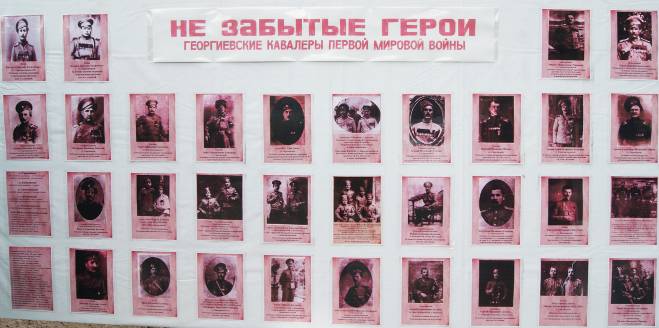 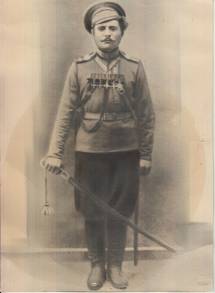 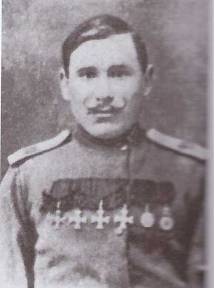             Кислов Е.А.                                                                                  Маринин М.М.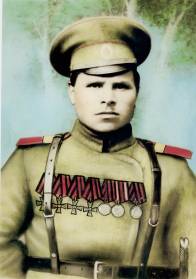 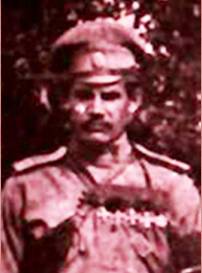           Попов Н.Н.                                                                                     Дулимов В.П.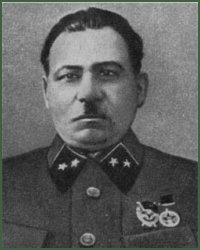 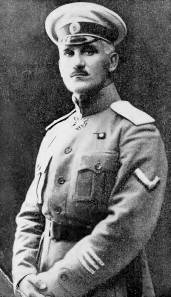                Никитин А.Г.                                                                               Писарев П.К.